Приглашение на службу в Белыничское отделение  Департамента охраны МВД Республики Беларусь.Издревле, люди, защищающие интересы сограждан, пользовались особым почетом и уважением соплеменников, выделяясь из общей массы особым складом ума, физическим развитием, готовностью незамедлительно прийти на помощь слабым.Государство и народ всегда с уважением относились к своим защитникам, обеспечивая им особые условия службы, достойное содержание, заслуженные привилегии.Сложна и многогранна служба сотрудников внутренних дел, направления их деятельности охватывают практически все сферы жизни. Трудно представить себе нормальное функционирование государственных органов, предприятий и учреждений без работы сотрудников органов внутренних дел. Одной из важнейших задач сотрудников  является защита личностных и имущественных интересов граждан.Белыничское отделение Департамента охраны МВД Республики Беларусь приглашает молодых людей в возрасте до 25 лет качественно изменить свою жизнь и продолжить службу в органах внутренних дел.Оформляющиеся на службу в органы внутренних дел проходят специальный отбор, принимая участие в конкурсе на замещение вакантных должностей. При отборе учитываются моральные и деловые качества, состояние здоровья, уровень образования кандидатов.Поступившим на службу в органы МВД присваивается специальное звание, для несения службы бесплатно выдается форменное обмундирование. Обеспечивается достойная заработная плата, с выплатой премиальных за качественное выполнение должностных обязанностей.Сотрудникам органов внутренних дел предоставляется ежегодный отпуск продолжительностью от 30 суток и более (в зависимости от выслуги лет). Имеется ряд других льгот.По достижении возраста 48 лет, а также после 20 лет службы (в этот срок входит и служба в армии) увольняемые лица имеют право на пенсионное обеспечение.Если Вы определились с выбором и готовы продолжить службу в органах внутренних дел, то обращайтесь в Белыничское отделение Департамента охраны МВД Республики Беларусь.Подробную информацию можно получить по адресу: г. Белыничи, ул. Энгельса, 16 или позвонив по телефонам 77-976, 77-971.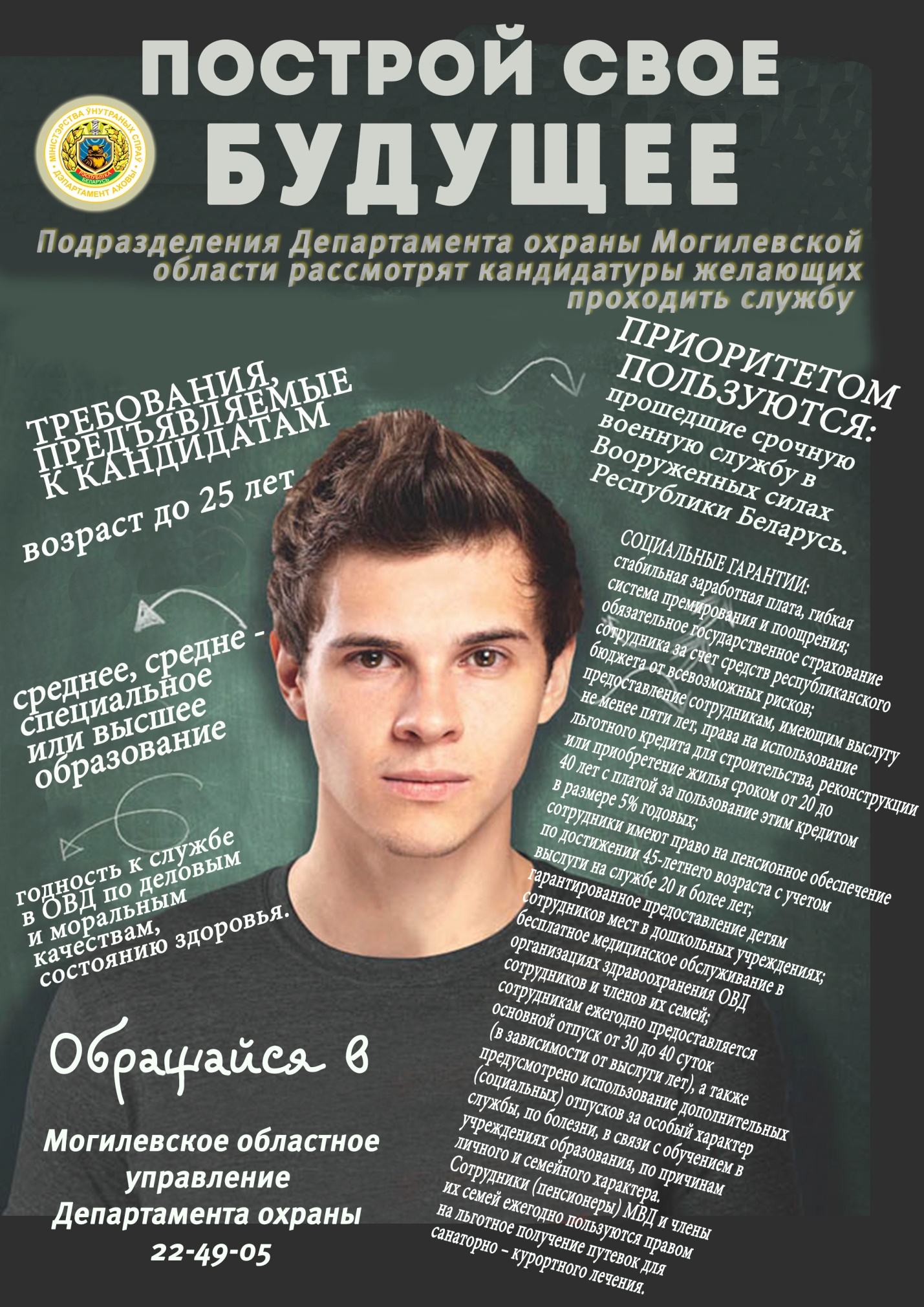 